FCFBE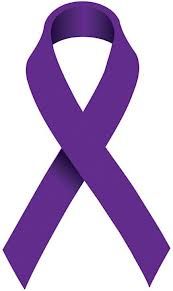 Felnőtt Cisztás Fibrózisos Betegek Egyesülete1042 Budapest, Szigeti József utca 19.Közgyűlési jegyzőkönyvBalatonőszöd, 2016. Július 28.Elnök: Dr. Csiszér Eszter
Alelnök: Marsal GézaJelenlévők: Az Egyesület további tagjai és a közgyűlés meghívott vendégei a csatolt jelenléti ív szerint
Tárgy: 1, A Felnőtt CF Betegek Egyesületének 2016. Évi tevékenységének általános beszámolója2, Tervek, elképzelések a jövő évreA közgyűlést a megjelentek számát illetve az alapszabályban foglaltakat figyelembe véve a küldöttek határozatképesnek nyilvánították-1, BeszámolóAz Egyesület vezetőségének jelenlévő tagjai előtt Marsal Géza beszámolt az Egyesület tevékenységéről a 2015-es évben, illetve ismertette a terveket és a már megvalósított eredményeket a 2016-ös évre vonatkozólagRészletesen felvázolta továbbá a közgyűlés előtt a 2016-ben elnyert pályázatok részleteit különös tekintettel a Magyar Nemzeti Bank által biztosított 20 millió forintos forrásra illetve annak felhasználására vonatkozólag. A közgyűlésen tájékoztatta a megjelenteket a beszerzett eszközök felhasználási lehetőségeiről és azok feltételeiről is.A felmerült kérdésekre a vezetőség tagjai válaszoltak, a terveket illetve a beszámolót illetőleg ellenvetés nem merült fel a közgyűlés tagjai részéről.2, A közgyűlés tagjai egyhangúlag elfogadták a 2016. szeptember 10-re tervezett CF napot az Országos Korányi Intézetben, illetve annak felmerülő költségeit, valamint az Egyesület jövőre vonatkozó pályázati illetve ügymeneti terveit isA napirendi pontok megtárgyalása után a levezető elnök a közgyűlést berekesztette.Balatonőszöd, 2016.07.28……………………………………….					…..………………………………   Dr. Csiszér Eszter elnök					   Marsal Géza alelnök